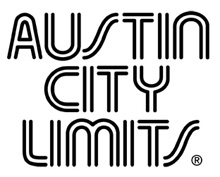 AUSTIN CITY LIMITS PRESENTS A SPECIAL HOUR WITH ROOTS ROCK GIANTS TEDESCHI TRUCKS BANDSeason Finale Premieres February 13th on PBSAustin, TX—February 10, 2016—Austin City Limits (ACL) caps a standout Season 41 with a sensational hour of music from American roots superstars Tedeschi Trucks Band in their ACL debut.  The hour-long season finale premieres Saturday, February 13th at 8pm CT/9pm ET.  ACL airs weekly on PBS stations nationwide (check local listings for times) and full episodes are made available online for a limited time at pbs.org/austincitylimits immediately following the initial broadcast.  In the following weeks, the Peabody Award-winning series will continue to broadcast fan-favorite encore episodes weekly until the new season premieres in the fall.  ACL recently announced the first round of tapings for the series upcoming Season 42: Iggy Pop in his first-ever appearance on the ACL stage, joined by Queens of the Stone Age leader Josh Homme, the debut of Grammy-nominated international superstar Natalia Lafourcade and one of indie-rock’s finest bands, My Morning Jacket, returning for their third ACL performance.  Viewers can stay tuned to acltv.com for episode schedules and news regarding live streams of upcoming tapings.   Singer-songwriter-guitarist Susan Tedeschi, a three-time ACL veteran who first appeared on the program in 1999, and her guitar hero husband Derek Trucks merged their solo careers to form the Tedeschi Trucks Band in 2010.  The now 12-piece strong powerhouse—one of music’s most talented and admired ensembles—lights up the ACL stage in their debut, arriving at the top of their game and presenting gems from their newly-released third studio album, Let Me Get By.  Opening with the uplifting new track “Don’t Know What It Means,” the virtuoso outfit, complete with horns and back-up singers, perform a thrilling seven-song set combining their distinctive hybrid of Memphis soul, R&B, blues, rock and classic song craft.  Tedeschi puts down her guitar to let her powerful vocals shine on several standout covers including a Joe Cocker-inspired version of the Box Tops’ hit, “The Letter,” and the Leonard Cohen classic “Bird On A Wire.”  As they close out the stellar set with a highlight, “Midnight in Harlem” (from their Grammy-winning 2011 debut Revelator), featuring Trucks’ mesmerizing slide-guitar solo, TTB turn the soulful ballad into a gorgeous wall of sound for a perfect close to a thrilling performance and an outstanding season.  The transcendent set has the Austin crowd walking on air inspired by the undeniable power of great music.  "Susan Tedeschi and Derek Trucks are a match made in blues-rock heaven, and are proof-positive of the old maxim that the whole is greater than the sum of these musical partners,” says ACL executive producer Terry Lickona.  “Together they show how their new songs are a big leap forward for these road veterans."Tedeschi Trucks Band setlist:Don’t Know What It MeansThe LetterBird On A WireAnyhowLet Me Get ByI Want MoreMidnight In HarlemAbout Austin City LimitsACL offers viewers unparalleled access to featured acts in an intimate setting that provides a platform for artists to deliver inspired, memorable, full-length performances. The program is taped live before a concert audience from The Moody Theater in downtown Austin. ACL is the longest-running music series in American television history and remains the only TV series to ever be awarded the National Medal of Arts. Since its inception in 1974, the groundbreaking music series has become an institution that's helped secure Austin's reputation as the Live Music Capital of the World. The historic KLRU Studio 6A, home to 36 years of ACL concerts, has been designated an official Rock & Roll Hall of Fame Landmark. In 2011, ACL moved to the new venue ACL Live at The Moody Theater in downtown Austin. ACL received a rare institutional Peabody Award for excellence and outstanding achievement in 2012.	 	ACL is produced by KLRU-TV and funding is provided in part by Budweiser, the Austin Convention Center Department, Dell and HomeAway. Additional funding is provided by the Friends of Austin City Limits. Learn more about Austin City Limits, programming and history at acltv.com.Media Contact:Maureen Coakley for ACLmaureen@coakleypress.comt: 917.601.1229Maury SullivanKLRU-TVmsullivan@klru.orgt: 512.475.9087